以下是申报和结项时必须提供的材料，如有其他材料想作为佐证，可一并提供。推荐单位申报时提供：汇总表（excel，具体发生金额空着）每个申报人一个文件夹申报书（word）做口头报告（和发表论文）的证明（JPG、PDF、word均可）纸版材料每个人的申报书和证明材料（将重点字句标出，盖公章，一式2份）承诺书（申报人签字，1份）申报人文件夹范例（推荐单位：大连理工大学科协 申报人：张三）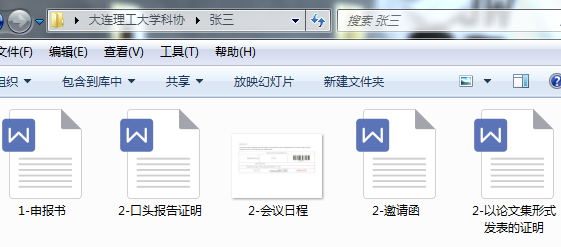 推荐单位结项时提供：汇总表（excel，具体发生金额填写完毕）每个获资助人一个文件夹总结报告（word）论文摘要（word）论文全文（word）费用票据（JPG）作报告的照片（JPG）获资助人文件夹范例（推荐单位：大连理工大学科协 获资助人：张三）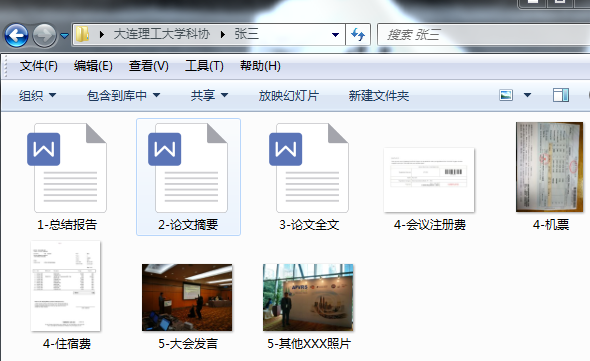 